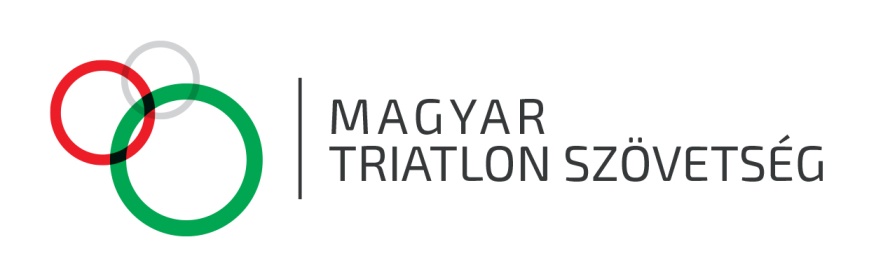 Fénykép helye:	Stv. 3.§ (3) bek.Versenyengedély 2019.Az igénylőlap kitöltésének oka: Engedély megújításakor kitöltendő!Új engedély kiváltásakor kitöltendő!Válogatott versenyzők esetén kötelezően kitöltendő! Sportorvosi engedély:A jelen adatlap aláírásával az információs önrendelkezési jogról és az információszabadságról szóló 2011. évi CXII. törvény 5. § (1) bekezdése, továbbá a természetes személyeknek a személyes adatok kezelése tekintetében történő védelméről és az ilyen adatok szabad áramlásáról, valamint a 95/46/EK rendelet hatályon kívül helyezéséről szóló 2016/679. Európai Parlament és a Tanács együttes rendeletében (GDPR) foglaltak alapján kifejezetten hozzájárulok ahhoz, hogy a Magyar Triatlon Szövetség a jelen adatlapon feltüntetett, Sportról szóló 2004. évi I. törvény 3. § (3) bekezdésében előírt személyes adataimat, az adatkezelésre vonatkozó mindenkor hatályos, magyar jogszabályi rendelkezéseknek megfelelően kezelje, továbbítsa az Emberi Erőforrások Minisztériuma által üzemeltetett Nemzeti Sportinformációs Rendszer számára megadja, és az azokban bekövetkezett esetleges, általam, írásban jelzett változásokat a személyi adat- és lakcímnyilvántartásban ellenőrizze.A jelen adatlap aláírásával egyúttal hozzájárulok ahhoz is, hogy a Magyar Triatlon Szövetség a jelen adatlapon csillaggal (*) megjelölt adataimat az EvoChip Hungary Kft. (székhely: 3232 Gyöngyös-Mátrafüred, Hegyalja utca 24. A. ép., cégjegyzékszám: Cg.10-09-031814, képviseli: Dencs Attila Levente ügyvezető, adatkezelési nyilvántartási szám: 01393-0001), mint Külső Szolgáltató részére továbbítsa, és az adataim bekerüljenek a nemzetközi Mylaps-ChampionChip adatbázisába, hogy azokat a Mylaps-ChampionChip időmérő rendszerei felismerjék, használják, részemre információs anyagot küldjenek.	__________________________________________		 az egyesület cégszerű aláírása és pecsétje	_______________________________		gondviselő neve, aláírása: _________________________________                           versenyző aláírása                                                                      		gondviselő címe:_________________________________________Egyesület neve:új engedélyengedély megújításaVersenyengedély-típusautánpótláselitparaVersenyző adatai:VéleményDátumAláírás, pecsétNem járulok hozzá, hogy a Magyar Triatlon Szövetség versenyrendszerével és szolgáltatásainak fejlesztésével kapcsolatban elektronikus formában felvegye velem a kapcsolatot.Dátum: